- - - - - - - - - - - - - - - - - - - - - - - - - - - - - - - - - - - - - - - - - - - - - - - - - - - - - - - - - - - - - - - - -- - - - - - - - - - - - - - - - - - - - - - - - - - - - - - - - - - - - - - - - - - - - - - - - - - - - - - - - - - - - - - - - -- - - - - - - - - - - - - - - - - - - - - - - - - - - - - - - - - - - - - - - - - - - - - - - - - - - - - - - - - - - - - - - - -

Print ud og husk dato og underskrift. Send til Landsforeningen – evt. som et scan.Skema for Transportrefusion 2022 juni
Motorkøretøj, tog, bus mv. 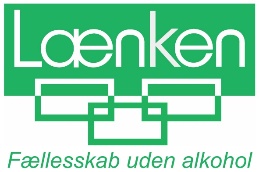 Transportrefusion for:Transportrefusion for:Transportrefusion for:Transportrefusion for:Transportrefusion for:Transportrefusion for:Transportrefusion for:Transportrefusion for:Navn: Tlf.:E-mail:Dit bank kontonr.Dit bank kontonr.Reg.nr.:Kontonummer:Kørsel med eget motorkøretøjReg.nr.:DatoKørt fra-til / formålStart kmSlut kmKørt kmKm i altKm i altKm i altBeregning (km X takst): km á Kr. 2,17Kr.:Evt. andet udlæg (bilag vedlægges):                                            Evt. andet udlæg (bilag vedlægges):                                            Evt. andet udlæg (bilag vedlægges):                                            Kr.:Udlæg til offentlig transport:Udlæg til offentlig transport:Udlæg til offentlig transport:Tog/bus (bilag vedlægges): Kr.:Evt. andet udlæg (bilag vedlægges):Kr.:Samlet transport refundering:Samlet transport refundering:Samlet transport refundering:I alt til udbetaling (tæl Kr. sammen): I alt Kr.:LænkeafdelingDatoUnderskrift